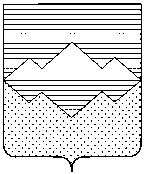 СОБРАНИЕ ДЕПУТАТОВСАТКИНСКОГО МУНИЦИПАЛЬНОГО РАЙОНАЧЕЛЯБИНСКОЙ ОБЛАСТИРЕШЕНИЕ_________________________________________________________________________________________________________________от 31 октября 2018 года № 367/47г. Сатка                В соответствии с Федеральным законом от 06.10.2003 №131-ФЗ «Об общих принципах организации местного самоуправления в Российской Федерации», Постановлением Совета Министров РСФСР от 19.01.1983 №26 «Об утверждении Положения о порядке наименования государственных предприятий, учреждений, организаций и других и иных объектов республиканского и местного подчинения, а также колхозов и других кооперативных организаций» и в связи с ходатайством директора Муниципального бюджетного образовательного учреждения дополнительного  образования «Детская школа искусств №1» Мигашкиной М.С., СОБРАНИЕ ДЕПУТАТОВ САТКИНСКОГО МУНИЦИПАЛЬНОГО РАЙОНА РЕШАЕТ:             1. Присвоить Муниципальному бюджетному образовательному учреждению дополнительного  образования «Детская школа искусств №1»  имя Юрия Александровича Розума.              Переименовать Муниципальное бюджетное образовательное учреждение дополнительного  образования «Детская школа искусств №1» в  «Муниципальное бюджетное образовательное учреждение дополнительного  образования «Детская школа искусств №1» им. Юрия Александровича Розума (сокращенное наименование МБОУ ДО «ДШИ №1 им. Ю.А. Розума).             2. Главе Саткинского муниципального района А.А. Глазкову внести изменение в Положение о реестре собственности муниципального образования «Саткинский муниципальный район», утвержденное решением Собрания депутатов Саткинского муниципального района.             3. Настоящее решение опубликовать в газете «Саткинский рабочий».             4. Контроль за исполнением настоящего решения возложить на комиссию по социальным вопросам (председатель – Сущев Д.В.). Председатель Собрания депутатов                                                Саткинского муниципального района				          Н.П. БурматовО присвоении Муниципальному бюджетному образовательному учреждению дополнительного  образования «Детская школа искусств №1» имя Юрия Александровича Розума